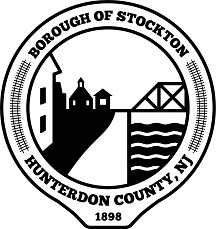 STOCKTON BOROUGH COUNCILRegular Meeting AgendaDecember 18, 2023 – 7:00 pmBorough Hall, 2 South Main Street, Stockton, NJCALL TO ORDER AND STATEMENT OF COMPLIANCE WITH THE OPEN PUBLIC MEETINGS ACT: This meeting is called pursuant to the provisions of the Open Public Meetings Act. Adequate notice of this meeting has been provided by a notice mailed to the Hunterdon County Democrat and The Trenton Times, posted on the Borough Website, on the window of Borough Hall, and filed with the Borough Clerk as required by law.PLEDGE OF ALLIGIANCEROLL CALLPROCLAMATION: NoneOPEN PUBLIC COMMENT:Any person desiring to address the Borough Council during periods designated for public comment shall first seek recognition by the Mayor, or presiding officer, and upon recognition shall state their name and address.  All comments shall be addressed to the mayor, or presiding officer. Comment will be limited to 5 minutes per comment. ORDINANCES 1st Reading: None              ORDINANCES-2nd Reading Public Hearing/AdoptionOrdinance 23 – 14: Illicit ConnectionAn ordinance to prohibit illicit connections to the municipal separate storm sewer system(s) operated by the Borough of Stockton so as to protect public health, safety and welfare, and to prescribe penalties for the failure to comply.Ordinance 23 – 15: Improper Disposal of WasteAn ordinance to prohibit the spilling, dumping, or disposal of materials other than stormwater to the municipal separate storm sewer system (MS4) operated by the Borough of Stockton so as to protect public health, safety Borough of Stockton and welfare, and to prescribe penalties for the failure to comply.RESOLUTIONS23-100 Endorsement of NJDOT Mid-Block Crosswalk Project23-101 Phone-In Option for Members of Stockton Borough Council 23-102 Governor’s Council on Alcoholism and Drug Abuse Fiscal Grant Cycle October 2020-June 202523-103 Gender-Inclusive Language23-104 Cancellation of Cap Ordinance23-105 Budget TransferAPPROVAL OF MINUTES NoneCORRESPONDENCENoneOLD BUSINESSWorman Road UpdateTier A Stormwater UpdateStockton School UpdateParking NEW BUSINESSDiscussion: Lorraine Smith Pollinator Gardens (Mayor Lipsen recusing)Discussion: Changing Ordinance Regarding Parking RequirementsMAYOR’S REPORT, BOROUGH COUNCIL COMMENTS, & COMMITTEE REPORTSOPEN PUBLIC COMMENT Any person desiring to address the Borough Council during periods designated for public comment shall first seek recognition by the Mayor, or presiding officer, and upon recognition shall state their name and address.  All comments shall be addressed to the mayor, or presiding officer. Comment will be limited to 5 minutes per comment. EXECUTIVE SESSION – Resolution: To enter into Executive Session for the purpose of:Contractual-Professional Services and Property Acquisition.The discussion is expected to take approximately 30 minutes.POTENTENIAL ACTIONS ON ITEMS FROM EXECUTIVE SESSIONNEXT MEETING – Re-Organization, January 3, 2024 7:00PMADJOURNMENT